УКРАЇНАПОЧАЇВСЬКА  МІСЬКА  РАДАВИКОНАВЧИЙ КОМІТЕТРІШЕННЯвід  «	     »червня  2017  року		№ проектПро розробку проекту програми «Сприяння поліції у підвищеннірівня безпеки громадян на територіїПочаївської міської об’єднаної територіальної громади на 2017 рік»Керуючись Порядком розроблення та виконання місцевих цільових програм затвердженого рішенням сесії Почаївської міської ради № 792 від 12.04.2017 року, розпорядженням міського голови №       від    червня 2017 року, ст.27 Закону України « Про місцеве самоврядування в Україні», виконавчий комітет Почаївської міської ради ВИРІШИВ	1.Загальному відділу Почаївської  міської ради розробити  проект  програми  «Сприяння поліції у підвищенні рівня безпеки громадян на території Почаївської міської об’єднаної територіальної громади на 2017 рік».2. В паспорті програми зазначити:		- Розробник програми – Загальний відділ Почаївської міської ради;		- Відповідальний виконавець програми – Почаївська міська рада; 3. Розроблений проект програми подати на затвердження сесії Почаївської міської ради.4. Контроль за виконанням даного рішення покласти на секретаря виконавчого комітету Лівар Н.М.Коношевська М.В.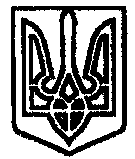 